BRIDGWATER AND DISTRICT 2021 GRASS KEEP TO LET – OFFERS INVITED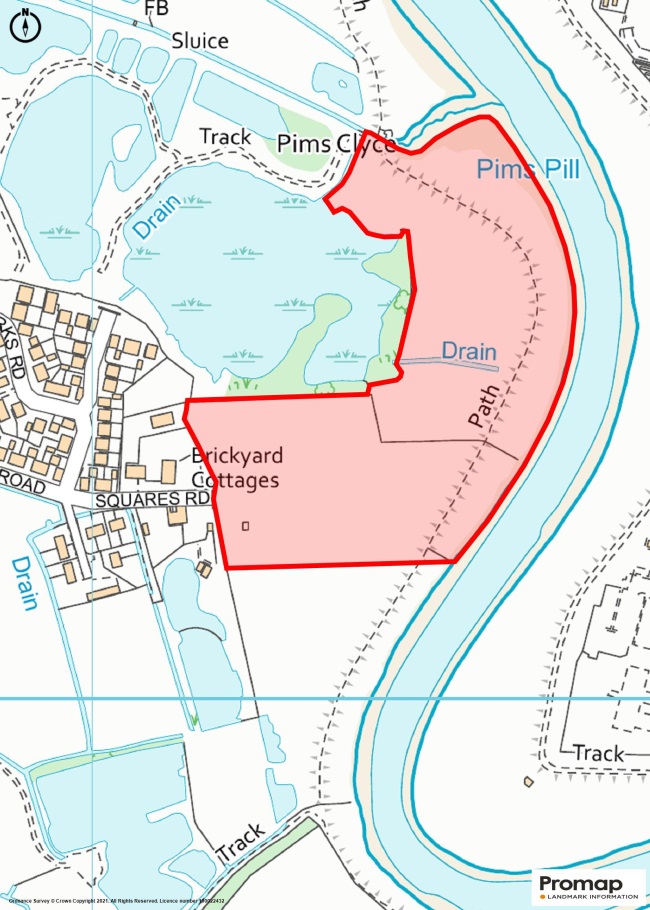 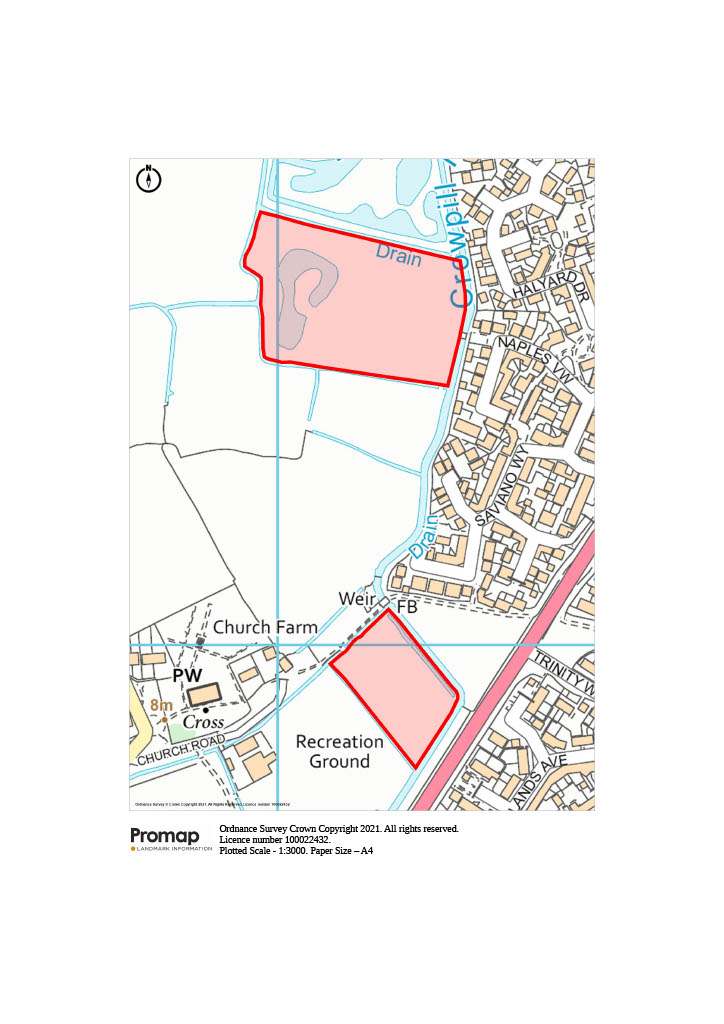 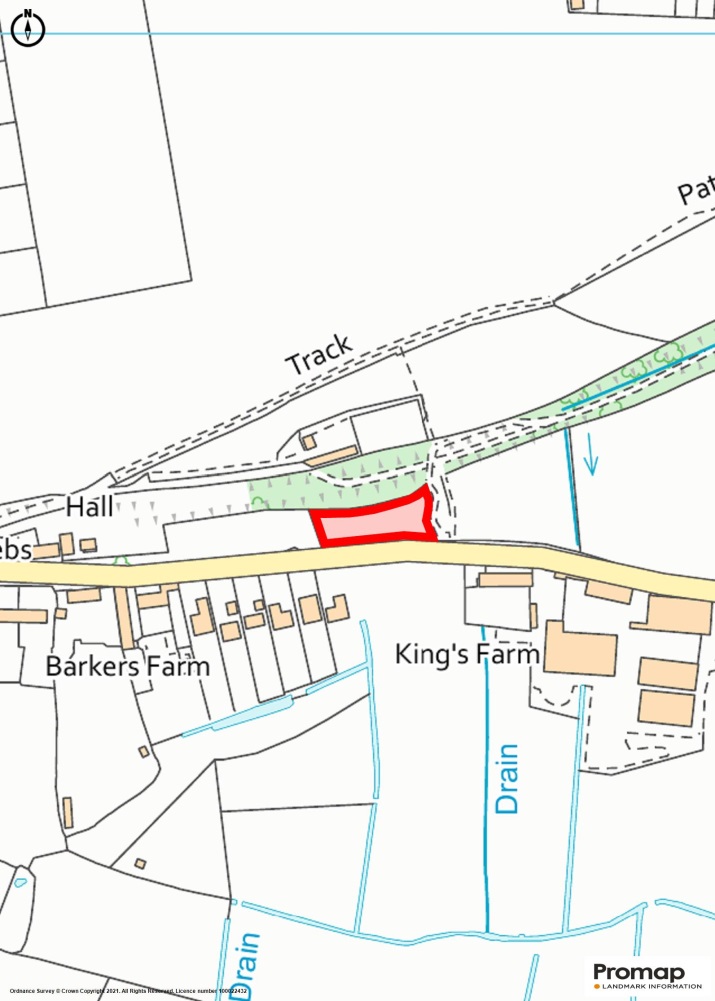 LocationAcresChilton Trinity - WithdrawnEst. 12.60Pond & Webb Land, Nr Chilton Trinity8.00Eastside Lane, Knowle, Bawdrip0.38LANDLORD(S):  HAGGETT, MR & MRSLANDLORD(S):  HAGGETT, MR & MRSTENDER 2CHILTON TRINITY – EST. 12.60 ACRESAs marked and coloured red on the location plan. Sold for mowing once/feeding with cattle or sheep from 1st April 2021 to 30th November 2021. Note: A footpath running through the land.As marked and coloured red on the location plan. Sold for mowing once/feeding with cattle or sheep from 1st April 2021 to 30th November 2021. Note: A footpath running through the land.LANDLORD(S): NOTARO, S & NOTARO LIVINGSTONELANDLORD(S): NOTARO, S & NOTARO LIVINGSTONETENDER 4POND & WEBB LAND, NR CHILTON TRINITY - 8.00 ACRESAs marked and coloured red on the location plan it has a 6 and 2 acre plot. Sold for mowing once/feeding with cattle from 1st April 2021 to 30th October 2020. Note: The pond area will require access to build an attenuation pond at some point in the near future.As marked and coloured red on the location plan it has a 6 and 2 acre plot. Sold for mowing once/feeding with cattle from 1st April 2021 to 30th October 2020. Note: The pond area will require access to build an attenuation pond at some point in the near future.LANDLORD(S): NOTARO, S & NOTARO LIVINGSTONELANDLORD(S): NOTARO, S & NOTARO LIVINGSTONETENDER 5EASTSIDE LANE, KNOWLE, BAWDRIP – 0.38 ACRES As marked and coloured red on the location plan. Sold for mowing once/feeding with cattle from 1st April 2021 to 30th September 2021.As marked and coloured red on the location plan. Sold for mowing once/feeding with cattle from 1st April 2021 to 30th September 2021.